IN.271.9.2019.1                                                                  Radomyśl  nad Sanem, 09.10.2019 r. Zamawiający: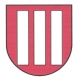 Gmina Radomyśl nad Sanemul. Rynek Duży 737-455 Radomyśl nad Sanemwoj. podkarpackieREGON: 830409123NIP: 8652398240Wykonawcy, wszyscy którzy pobrali SIWZDotyczy ogłoszenia o zamówieniu na zadanie pn.: „Kompleksowa dostawa energii elektrycznej dla obiektów w Gminie Radomyśl nad Sanem na lata 2020-2021”IN.271.9.2019 Odpowiedzi na pytaniaPytanie: Załącznik nr 4 do SIWZ (Szczegółowy opis przedmiotu zamówienia – lista PPE)Wykonawca zwraca się z prośbą o udzielenie informacji i podanie danych w zakresie szacowanego zużycia dla obiektów (punktów poboru) oświetlenia ulicznego w okresie zamówienia z podziałem na taryfy i strefy (jeśli dotyczy to w taryfach dwustrefowych).Odpowiedź:Zamawiający informuje, że PPE oświetlenia ulicznego znajdują się w taryfie C11.Pytanie:Załącznik nr 4 do SIWZ (Szczegółowy opis przedmiotu zamówienia – lista PPE); załącznik nr 1 do SIWZ (formularz kalkulacji cenowej)Zwracamy się z prośbą o modyfikację przedmiotowego załącznika i podanie grup taryfowych oraz planowanego (szacowanego) zużycia energii elektrycznej dla każdego punktu poboru z osobna.Odpowiedź:Zamawiający informuje, że dokonał szacowania zużycia energii elektrycznej na podstawie faktur otrzymywanych od obecnego sprzedawcy w okresie adekwatnym do przedmiotu zamówienia. Jest to zużycie szacowane.Zamawiający informuje, że zgodnie z zapisami SIWZ rozdz. V pkt. 4.1.Przedmiot zamówienia ppkt. 3. „Wskazana wartość zapotrzebowania na energię elektryczną jest wartością szacunkową, co nie odzwierciedla deklarowanego wykorzystania energii elektrycznej w czasie trwania umowy i nie może być podstawą jakichkolwiek roszczeń ze strony Wykonawcy. Zamawiający nie jest zobowiązany do zakupu wyszacowanej ilości energii elektrycznej. Zakup mniejszej lub większej ilości nie spowoduje zmiany wysokości stawek opłat w taryfach.Rzeczywiste rozliczenia odbywać się będą na podstawie bieżących wskazań układów pomiarowo-rozliczeniowych za dostawę energii elektrycznej zgodnie z ofertą Wykonawcy, za dystrybucję energii elektrycznej odbywać się będą na podstawie opłat wynikających z Taryfy Operatora Systemu Dystrybucyjnego.”.Pytanie:Dodatkowo zwracamy się z prośbą o udzielenie informacji, czy podane przez Zamawiającego parametry dystrybucyjne – w szczególności moc umowna i grupa taryfowa, są zgodne z aktualnymi umowami dystrybucyjnymi oraz dokumentami potwierdzającymi możliwość świadczenia usług dystrybucji, wydanymi przez właściwego OSD?Odpowiedź:Zamawiający informuje, że informacje dotyczące mocy umownych oraz grup taryfowych uzyskane są 
z otrzymywanych faktur oraz załączników do umowy z Wykonawcą świadczącym dla Zamawiającego usługę kompleksową sprzedaży energii elektrycznej w 2019 r.Jan PyrkoszWójt Gminy Radomyśl nad Sanem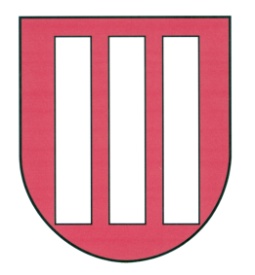 GMINA RADOMYŚL NAD SANEM37-455 Radomyśl nad Sanem ul. Rynek Duży 7 powiat stalowowolski woj. podkarpackiewww.radomysl.pl   E-mail: sekretariat@radomysl.pl tel./fax (0-15) 845-43-02, 28